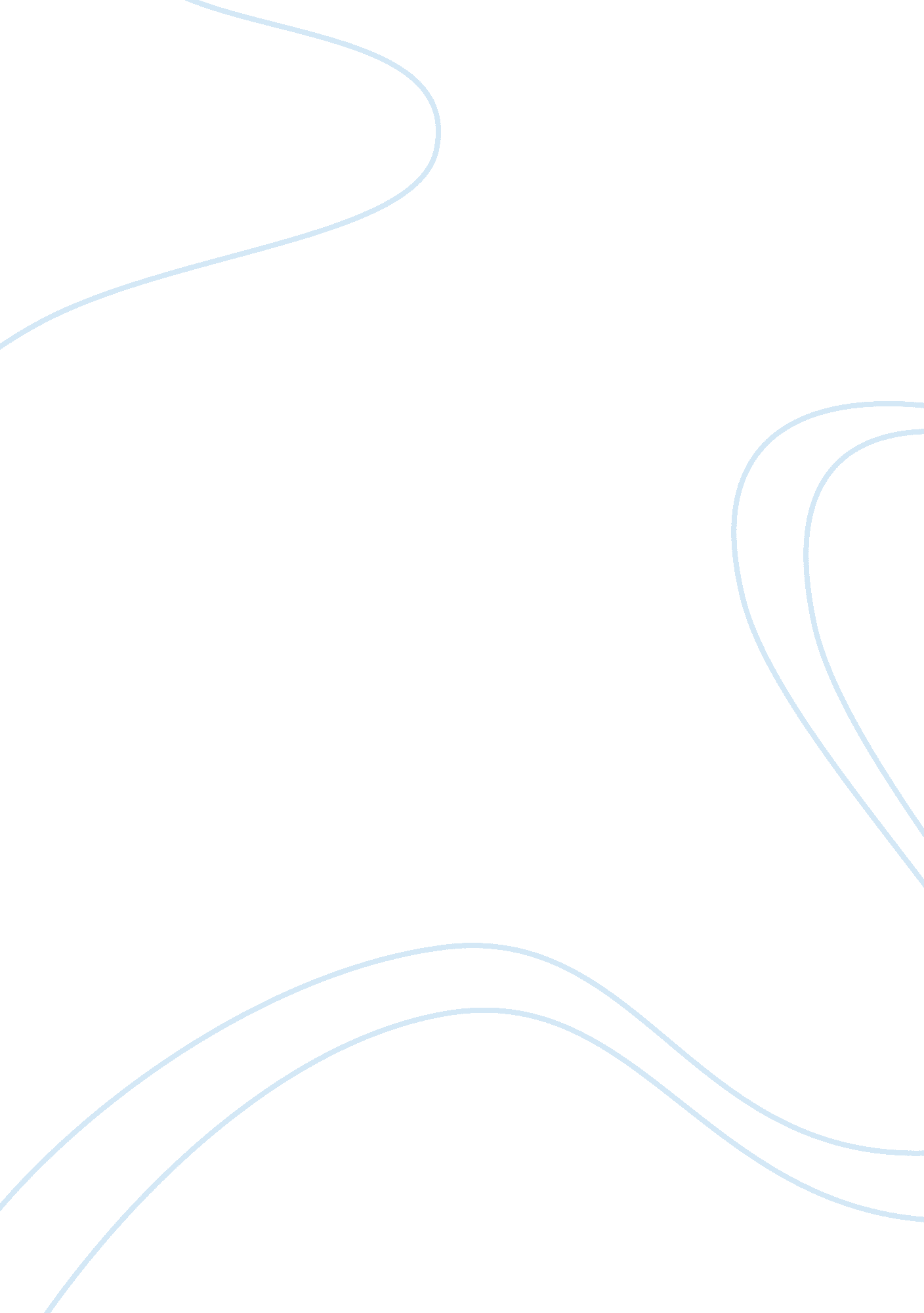 Good hip hop research paper exampleArt & Culture, Dance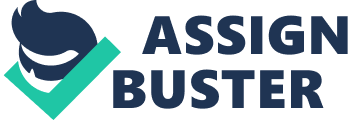 America is a land of opportunities that is surrounded with various factors that have major opportunities which are globally recognized. As the superpower, the country enjoys the diversity in cultural practices that differ primarily from the hip hop, rap, poetry and other aspects of cultural diversity, which the country enjoys. Specifically, we can discuss on the hip hop as a genre of music which has affected a large number of people and has its base in the United States. Hip hop cultural movement is regarded to have introduced a couple of newer things, altered doctrines and brought understanding of self expression. The overall contribution of hip hop in United States of America comprises cultural changes that have been reflected in the number of aspects on the culture of America (Hess, 2009). 
The genre of music, hip hop migrated from Bronx in the New York City in early 1970s. Its creation was on account of new highway systems separating Bronx from the other city. This area was occupied by the African-Americans as well as Puerto Rican who made the rest of the residents to find a different way for self expression. This was due to the fact that they felt alienated and not matching with the rest of the people living in the neighborhood. This prompted them to initiate a type of music to express them. Therefore, they came up with hip hop, which comprised of MCing, Djing, break dancing as well as graffiti. This distinguished the neighborhood with the rest of the residents in the city (Watkins S. C., 1998). 
The aesthetics of Hip Hop comprise of the four aspects that include a DJ, MC, dancing and graffiti artifacts. This goes together with sampling of the music, layering, rhythmic flow as well as symmetry. The music also has irony or parody as part of aesthetic values. DJ refers to someone who controls and symmetrically plays the music to amuse others at an event. The person would play the music rhythmically and faster such that one would be able to dance as well as enjoy the music. Most of the time, the DJ would not be involved verbally. On the other part, the MCing is much like the Djing, but here the MC is involved verbally. His main duty would be to control the crowd verbally as the music is being played. Another form of this music genre is graffiti which is usually illegal in most of the states. It involves a kind of self expression where the illustrations are made on public property as well buildings. The introduction of graffiti in 1970’s appeared not to be explicit as compared to the current time. 
Graffiti was used and still is used as an art and nothing more. The last aesthetic is the involvement of dance in the Hip Hop make up. Break dancing can be done through spending most of the time working on the ground with the body making the statement or passing the message. These styles were used to convey the message and communication in special ways (George, 2005). 
Another crucial component of this art of music would be the analysis and the practice used together with different ways of self expression regarded. Various people are always insisting on doing new stuff, as well due to the experimentation, there should be a constant alteration of styles in the dancing and music. The urge for brand new styles of self-expression would be part the widest reasons for making and creating the culture. Majority of the people who enjoy this music are the Black-Americans who are again associated with drugs and the violence nature. The culture is said to have migrated from their ancestries. It spread to the other countries and especially in Europe and Africa (Stoute, 2011). Hip hop brought about cultural resistance to oppression. This was used by the black Americans trying to bring racism to an end. The music had massages that were addressing their problems although some were insulting to the white people. This was in the 1970 to 1990s when racism was at raise. Therefore hip hop is culture and apart from the other types of art, it does not address individualism but an end of cultural oppression like racism or racial equality. 
The history and tradition of hip hop involves a lot of conflicts and complicated issues. Therefore, during the 80s as well as the 90s, hip hop made a new world. It transformed from the way it was formed to something else which was not expected. With some sort of a mixture of Italian Mafia as well as hip hop, a set world of drugs as well as violence got adopted to the fans. Majority of the people in support of this type of music lifestyle also encouraged the crime as well as a gang scene (Verkuyten, 2013). This marked a dark turn of Hip Hop, as well as some things, had been involved in the hip hop. Certainly, many gangs were formed that became bigger and bigger with time. Gang violence as well drug selling became involved hugely in the early 90s. Fortunately, currently some of those challenges have turned less of a threat, as well as hip hop has been in a position return to the old ways of various self expressions with its usual beauty as well as brilliance. During the 80s, the genre got involved with the plight of crime in Black occupied cities in U. S which led to majority arrests in the country. It took a new shape, and now hip hop is most celebrated music. For instance, the current president Barrack Obama used hip hop in his campaigns, which appeared to be beneficial (Watkins R. B., 2011). 
Currently, America is well shaped, the types of music people enjoy, and the kinds of lifestyles people live, as well as the things American like have got the influence of the hip hop as an American culture. This type of music might be what American culture involves, and the majority of people take it as their lifestyle. Therefore, with the transforming ways of this type of music, the American culture could also be in a constant transformation. Americans culture has been highly changed due to the introduction of hip hop, and also hip hop has influenced many lives of so many individuals who live in the American soil a well as globally (Rose, 2008). 
Therefore, hip hop can be considered as a culture due to its formation, and how it involves various styles, which make up or are composed to make some kind of extraordinary thing. The improvising of this piece of art has changed cultures entirely (Anda, 2013). Hip hop has affected different culture in the United States together with other cultures around the world. It comprises of a set of formation that make up piece of art. This type of art comprise of a piece of music that involves dancing and comprised of different cultural proximities. Thus, it can be concluded to comprise majorly of Black-American. The culture has some aesthetical values that comprise of certain music set up like MC, DJ, dancing and some sort of graffiti. The culture has spread entirely to the rest of the country influencing certain diversities and bringing change to the country. It can be used in is self expression and sending certain messages. References Anda, D. D. (2013). Culturally Diverse Populations: Reflections from Pioneers in Education and 
Research. New York: Routledge. 
George, N. (2005). Hip Hop America. New York: Penguin,. 
Hess, M. (2009). Hip Hop in America: A Regional Guide. California: ABC-CLIO,. 
Rose, T. (2008). The Hip Hop Wars: What We Talk about when We Talk about Hip Hop--and 
why it Matters. New York: Basic Books. 
Stoute, S. (2011). The Tanning of America: How Hip-Hop Created a Culture That Rewrote the 
Rules of theNew Economy. New York: Penguin Group US,. 
Verkuyten, M. (2013). Identity and Cultural Diversity: What Social Psychology Can Teach Us. 
New York: Routledge. 
Watkins, R. B. (2011). Hip-Hop Redemption: Finding God in the Rhythm and the Rhyme. 
Michigan: Baker Academic,. 
Watkins, S. C. (1998). Representing: Hip Hop Culture and the Production of Black Cinema. 
Chicago: University of Chicago Press,. 